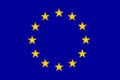 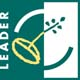 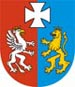 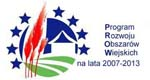 Lokalne kryteria wyboru operacji w ramach działania Wdrażanie Lokalnych Strategii Rozwoju. Operacji, które odpowiadają warunkom przyznania pomocy w ramach działania „Różnicowanie w kierunku działalności nierolniczej”.Wnioskodawca ma doświadczenie w realizacji projektów współfinansowanych ze środków UE: wnioskodawca zrealizował powyżej 5 projektów – 10 pktwnioskodawca zrealizował od 1 do 5projektów – 5 pktwnioskodawca nie realizował projektu – 0 pktPowierzchnia gospodarstwa, które posiada lub w którym pracuje wnioskodawca, nie przekracza średniej powierzchni gospodarstwa rolnego w województwie: nie przekracza średniej pomniejszonej o  20 % – 10 pktmieści się w średniej +/- 20 % - 5 pktprzekracza średnią powyżej 20 % – 0 pktRealizacja operacji spowoduje utworzenie, w przeliczeniu na pełne etaty średnioroczne:powyżej 3 miejsc pracy – 10 pktod 1 do 3 miejsc pracy – 5 pktponiżej 1 miejsca pracy – 1 pktżadnego miejsca pracy – 0 pktDziałalność, której dotyczy operacja, jest oparta o wykorzystanie lokalnych zasobów albo lokalnego dziedzictwa kulturowego, historycznego lub przyrodniczego:nie jest oparta – 0 pktjest oparta w jednej miejscowości – 3 pktjest oparta w jednej gminie – 5 pktjest oparta na obszarze LGD – 10 pkt Działalność, której dotyczy operacja przyczynia się do promowania walorów regionu/obszaru działania LGD Dorzecze Mleczki:nie przyczynia się – 0 pktprzyczynia się w jednej miejscowości – 3 pktprzyczynia się w jednej gminie – 5 pktprzyczynia się na obszarze LGD – 10 pktProjekt dotyczy:rozwoju prowadzonej działalności nierolniczej - 1pktpodjęcia nowej działalności nierolniczej - 2pkt